5.	Zaměstnanci a informační technologiePráce z domova prostřednictvím ICT (homeworking) je druh práce, kdy placený zaměstnanec vykonává celou nebo část práce (minimálně však půl dne v týdnu) doma a výsledky své pracovní činnosti předává prostřednictvím informačních a komunikačních technologií.IT odborníci jsou zaměstnanci, kteří jsou experty na hardware, software a služby v oblasti informačních a komunikačních technologií a jejichž hlavní činností je umožňovat využívání těchto technologií jiným osobám.Hlavní zjištěníV lednu 2014 pracovalo v podnicích v České republice 47 % zaměstnanců používajících v práci počítač. Tento podíl se již od roku 2006 pohybuje nad hranicí 40 % a i v roce 2001 pracovalo s počítačem v zaměstnání 32 % osob. V případě velikostních kategorií podniků nejsou v zastoupení zaměstnanců používajících v práci počítač žádné výrazné rozdíly. Ty však nacházíme mezi jednotlivými odvětvími. Nejvíce zaměstnanců používajících v práci počítač je v odvětvích Informační a komunikační činnosti (86 %) a Peněžnictví a pojišťovnictví (80 %). Naopak v odvětví Ubytování, stravování a pohostinství pracuje s PC pouze 31 % zaměstnanců.Přístup k internetu pak mělo v lednu 2014 z pracovního počítače 39 % zaměstnanců. Zde stojí za zmínku rozdíly mezi velikostními kategoriemi podniků, kdy v malých podnicích s 10–49 zaměstnanci má přístup k internetu 44 % zaměstnanců a v podnicích velkých 36 % zaměstnanců.Podniky svým zaměstnancům také poskytují pro pracovní účely přenosná zařízení, jedná se jak o přenosné počítače, tak také o chytré telefony (smartphony). Takováto zařízení poskytovalo v lednu 2014 svým zaměstnancům 65 % všech podniků s více než 10 zaměstnanci. Mezi zaměstnanci pak některé z těchto přenosných zařízení k pracovním účelům využívá 16 % z nich.Více než firemní počítač je však pro práci z prostor mimo firmu důležitá možnost vzdáleného připojení ke služebnímu e-mailu. V lednu 2014 tuto možnost svým zaměstnancům nabízelo 59 % podniků a mezi velkými jich bylo dokonce 93,5 %. V lednu 2014 nabízelo svým zaměstnancům možnost homeworkingu 30 % podniků, zaměstnanci velkých podniků měli tuto možnost z 59 % a zaměstnanci malých pak z 25 %. Nejvíce je však možnost homeworkingu využívána naopak zaměstnanci podniků malých, kdy v lednu 2014 takto pracovalo 5,4 % jejich zaměstnanců. Mezi zaměstnanci velkých podniků využilo možnost homeworkingu 3,2 % z nich.V lednu 2014 zaměstnávalo IT odborníky pro své potřeby 21 % podniků a na všech zaměstnaných tvořili IT odborníci 2,4 %. Zcela dle očekávání zaměstnává nejvíce IT odborníků odvětví Informační a komunikační činnosti, kdy je alespoň jeden IT odborník zaměstnán v 86 % podniků a na všech zaměstnaných se tito zaměstnanci podílí 38 %. Relativně vysoký podíl IT odborníků na všech zaměstnaných je například i v oblasti Peněžnictví a pojišťovnictví (4,6%).Více než pětina podniků (22 %) poskytovala svým zaměstnancům v lednu 2014 možnost školení zaměřeného na získání či rozšíření počítačových znalostí. Mezi velkými podniky se jednalo o 76 % z nich, kdežto v případě podniků malých se mohli proškolit na podnikové náklady pouze zaměstnanců 16 % takovýchto podniků.Graf 5.1: Zaměstnanci v podnicích ČR používající vybrané ICT, leden 2014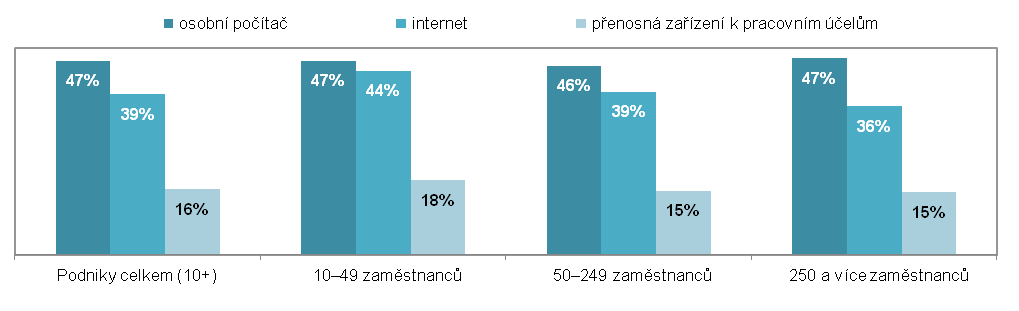 *podíl na celkovém počtu zaměstnanců v dané velikostní a odvětvové skupině (v %)Tab. 5.1: Podniky v ČR zpřístupňující zaměstnancům vybrané ICT, leden 2014podíl na celkovém počtu podniků v dané velikostní a odvětvové skupině (v %)Tab. 5.2: Zaměstnanci a informační technologie v podnicích ČR, leden 2014podíl na celkovém počtu zaměstnanců v dané velikostní a odvětvové skupině (v %)Graf 5.2: Práce z domova prostřednictvím ICT v podnicích ČR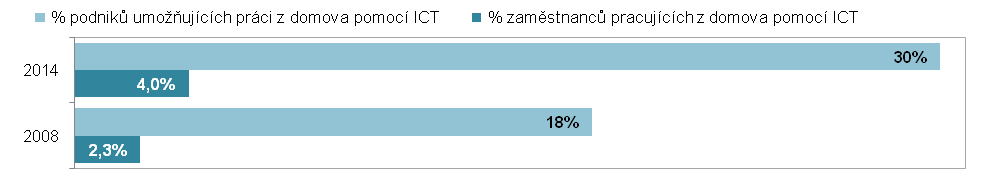 Zdroj: Český statistický úřad 2014Podniky poskytující zaměstnancům přenosná zařízení s přístupem na internetPodniky nabizející/umožňující zaměstnancůmPodniky nabizející/umožňující zaměstnancůmPodniky nabizející/umožňující zaměstnancůmpodniky zaměstnávající
IT odborníkyPodniky poskytující zaměstnancům přenosná zařízení s přístupem na internetvzdálený přístup ke služebnímu
e-mailupráci z domova prostřednictvím ITškolení zaměřené na získání PC znalostípodniky zaměstnávající
IT odborníkyPodniky celkem (10+)65,3 58,7 30,1 22,4 20,8 Velikost podniku  10–49 zaměstnanců59,6 51,9 25,1 15,5 13,2   50–249 zaměstnanců84,6 82,6 46,8 42,2 42,3   250 a více zaměstnanců96,3 93,5 58,8 75,9 79,4 Odvětví (ekonomická činnost)  Zpracovatelský průmysl64,4 57,7 27,9 22,6 22,9   Výroba a rozvod energie, plynu, tepla68,9 54,2 22,5 31,7 26,9   Stavebnictví66,8 52,9 21,1 16,1 8,0   Obchod; opravy motorových vozidel69,4 62,4 34,5 22,2 17,8   Doprava a skladování58,9 50,9 22,0 11,4 11,3   Ubytování, stravování a pohostinství33,8 36,5 11,4 6,4 5,5   Informační a komunikační činnosti92,8 93,7 73,1 68,7 85,5   Peněžnictví a pojišťovnictví81,2 80,7 50,0 53,0 54,1   Činnosti v oblasti nemovitostí66,0 60,0 35,0 19,2 19,3   Profesní, vědecké a technické čin.76,4 74,9 45,3 33,0 32,6   Administrativní a podpůrné čin.58,5 52,3 27,8 18,5 17,6 zaměstnanci používající v prácizaměstnanci používající v prácizaměstnanci používající v prácizaměstnanci pracující z domova pomocí ICTIT odborníciosobní počítačinternetpřenosná zařízení k pracovním účelůmzaměstnanci pracující z domova pomocí ICTIT odborníciPodniky celkem (10+)46,8 38,8 15,8 4,0 2,4 Velikost podniku  10–49 zaměstnanců46,9 44,4 18,0 5,4 2,6   50–249 zaměstnanců45,7 39,4 15,4 4,3 2,6   250 a více zaměstnanců47,4 35,9 15,1 3,2 2,3 Odvětví (ekonomická činnost)  Zpracovatelský průmysl41,9 31,1 11,0 2,2 0,8   Výroba a rozvod energie, plynu, tepla48,4 44,3 18,0 2,6 1,0   Stavebnictví44,8 43,2 20,7 4,4 0,5   Obchod; opravy motorových vozidel54,8 43,6 15,5 5,1 1,0   Doprava a skladování38,7 27,1 9,3 1,9 0,8   Ubytování, stravování a pohostinství30,7 27,8 5,6 1,0 0,3   Informační a komunikační činnosti86,4 85,7 60,1 19,0 37,8   Peněžnictví a pojišťovnictví79,8 77,4 27,8 6,0 4,6   Činnosti v oblasti nemovitostí54,1 51,3 19,1 6,9 1,2   Profesní, vědecké a technické čin.80,8 77,3 40,1 10,8 3,2   Administrativní a podpůrné čin.19,3 17,8 7,6 1,8 0,5 